NOC DWBC mooringsM1 [41.1118 W, 59.9030 N] at water depth = 2086 mInstruments at:Depth (m)	1959	1719	1479	1239	999	759	519	279	39Type* 		A/C 	C/C 	C/C 	C 	C/C 	C 	C/C 	C 	C/C (*Type: A/C = ADCP+CTD, C/C = CTD+CM, C = CTD, where ADCP- 300 kHz ADCP, CM- Nortek current meter, CTD- microcat CTD)M2 [40.6889 W, 59.8591 N] at water depth = 2434 mInstruments at:Depth (m) 	2329	 2114	 1899	 1684	 1469Type		A/C	 C	 C/C	 C	 CM3 [40.2765 W, 59.8148 N] at water depth = 2564 mInstruments at:Depth (m)	2460	2170	1880	1590	1300Type		A/C	C	C/C	C	CM4 [38.5657 W, 59.6466 N] at water depth = 2989 mInstruments at:Depth (m)	2885	2545	2205	1865	1525Type		A/C	C	C/C	C	C/CM5 [37.7992 W, 59.5771 N] at water depth = 3214 mInstruments at:Depth (m)	3033	2673	2313	1953	1593Type		A/C	C	C/C	C	C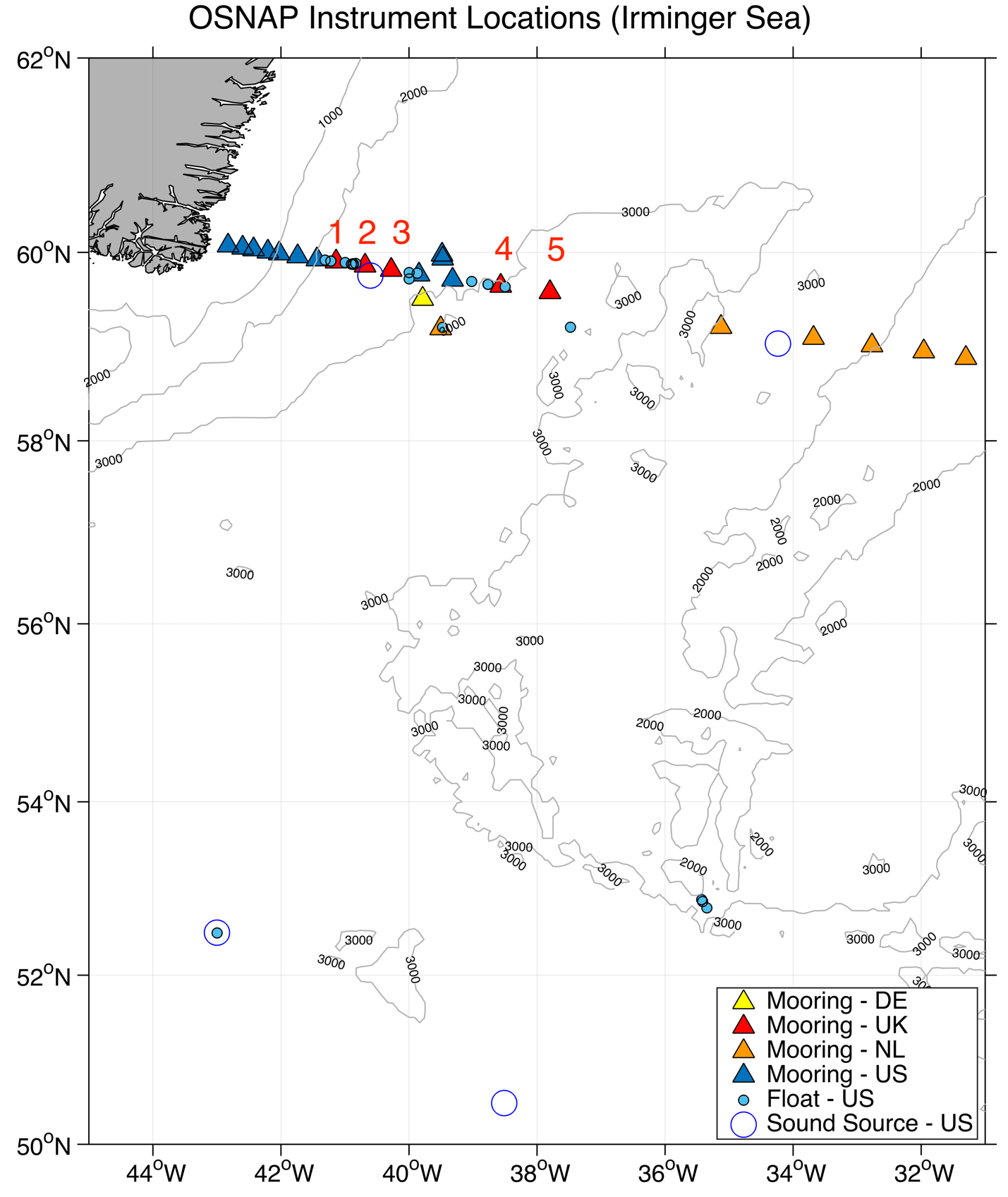 Figure 1.  Location of five NOC moorings (NOC M1-M5; red triangles).  Contours show the 1000-, 2000- and 3000m isobaths.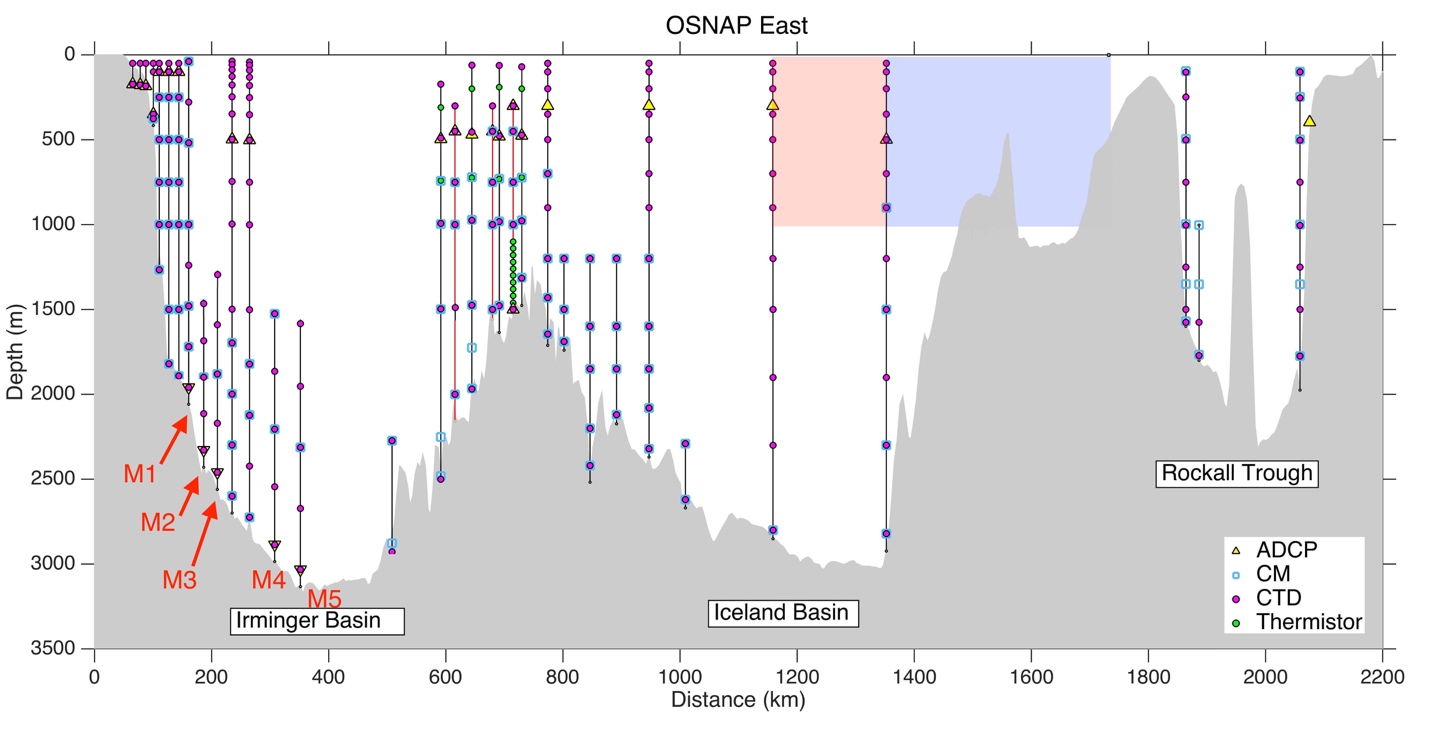 Figure 2.  Instruments on the OSNAP moorings.  Red labels indicate five NOC moorings.